Pracovní  list1.  Škrtni slovo, které do řady příbuzných slov nepatří, a poté u všech příbuzných slov v každé řadě označ předponu, kořen a příponu.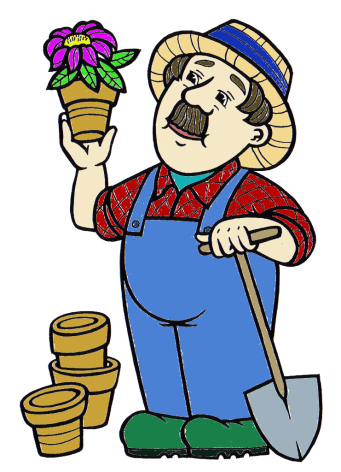 učit – učitel – naučit – účetzahrada – zahradník – ohrada – hrázspisovatel – spis – opis – zápis – písničkaletuška – letectví – výlet – letadlo - léta2. Napiš, k jakým vyjmenovaným slovům patří tato slova příbuzná.černobýl, zlatobýl, býložravec    ________________________________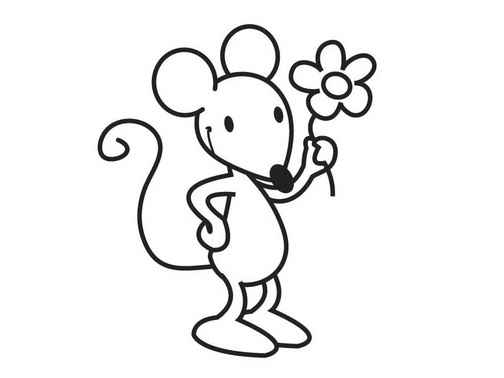 kobylka, Kobylisy, kobylinec       ________________________________mysl, myšlenka, přemýšlet         ________________________________lýkovec, lýkožrout, lýčí                ________________________________myší, myšina, myšák                   ________________________________třpyt, třpytka, třpytivý                ________________________________synovec, zlosyn, synáček            ________________________________vysočina, Vysočany, vyšší           ________________________________